NNDOJ/DRRF-July 2013NAVAJO NATION DEPARTMENT OF JUSTICE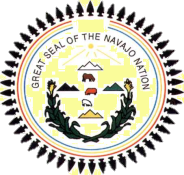 NAVAJO NATION DEPARTMENT OF JUSTICENAVAJO NATION DEPARTMENT OF JUSTICENAVAJO NATION DEPARTMENT OF JUSTICENAVAJO NATION DEPARTMENT OF JUSTICENAVAJO NATION DEPARTMENT OF JUSTICENAVAJO NATION DEPARTMENT OF JUSTICENAVAJO NATION DEPARTMENT OF JUSTICENAVAJO NATION DEPARTMENT OF JUSTICE         RESUBMITTAL         RESUBMITTAL         RESUBMITTALREQUESTFORSERVICESREQUESTFORSERVICESDOJDATE / TIMERFS #: 			UNIT:			 ***  FOR NNDOJ USE ONLY - DO NOT CHANGE OR REVISE FORM.  VARIATIONS OF THIS FORM WILL NOT BE ACCEPTED. ******  FOR NNDOJ USE ONLY - DO NOT CHANGE OR REVISE FORM.  VARIATIONS OF THIS FORM WILL NOT BE ACCEPTED. ******  FOR NNDOJ USE ONLY - DO NOT CHANGE OR REVISE FORM.  VARIATIONS OF THIS FORM WILL NOT BE ACCEPTED. ******  FOR NNDOJ USE ONLY - DO NOT CHANGE OR REVISE FORM.  VARIATIONS OF THIS FORM WILL NOT BE ACCEPTED. ******  FOR NNDOJ USE ONLY - DO NOT CHANGE OR REVISE FORM.  VARIATIONS OF THIS FORM WILL NOT BE ACCEPTED. ******  FOR NNDOJ USE ONLY - DO NOT CHANGE OR REVISE FORM.  VARIATIONS OF THIS FORM WILL NOT BE ACCEPTED. ******  FOR NNDOJ USE ONLY - DO NOT CHANGE OR REVISE FORM.  VARIATIONS OF THIS FORM WILL NOT BE ACCEPTED. ******  FOR NNDOJ USE ONLY - DO NOT CHANGE OR REVISE FORM.  VARIATIONS OF THIS FORM WILL NOT BE ACCEPTED. ******  FOR NNDOJ USE ONLY - DO NOT CHANGE OR REVISE FORM.  VARIATIONS OF THIS FORM WILL NOT BE ACCEPTED. ***CLIENT TO COMPLETECLIENT TO COMPLETECLIENT TO COMPLETECLIENT TO COMPLETECLIENT TO COMPLETECLIENT TO COMPLETECLIENT TO COMPLETECLIENT TO COMPLETECLIENT TO COMPLETEDATE OF REQUEST:DATE OF REQUEST:ENTITY/DIVISION:ENTITY/DIVISION:CONTACT NAME:CONTACT NAME:DEPARTMENT:DEPARTMENT:PHONE NUMBER: PHONE NUMBER: E-MAIL:E-MAIL:COMPLETE DESCRIPTION OF LEGAL NEED AND SERVICES REQUESTED (Attach Documents): We are requesting DOJ review for the purpose of making an initial eligibility determination with respect to the proposed expenditure of Navajo Nation Fiscal Recovery Funds (NNFRF).  Please review attached documents, including a proposed NNFRF expenditure plan ("Appendix A") with required supporting documents, and a proposed NNFRF budget on NN Budget Form 1 ("Appendix B").  COMPLETE DESCRIPTION OF LEGAL NEED AND SERVICES REQUESTED (Attach Documents): We are requesting DOJ review for the purpose of making an initial eligibility determination with respect to the proposed expenditure of Navajo Nation Fiscal Recovery Funds (NNFRF).  Please review attached documents, including a proposed NNFRF expenditure plan ("Appendix A") with required supporting documents, and a proposed NNFRF budget on NN Budget Form 1 ("Appendix B").  COMPLETE DESCRIPTION OF LEGAL NEED AND SERVICES REQUESTED (Attach Documents): We are requesting DOJ review for the purpose of making an initial eligibility determination with respect to the proposed expenditure of Navajo Nation Fiscal Recovery Funds (NNFRF).  Please review attached documents, including a proposed NNFRF expenditure plan ("Appendix A") with required supporting documents, and a proposed NNFRF budget on NN Budget Form 1 ("Appendix B").  COMPLETE DESCRIPTION OF LEGAL NEED AND SERVICES REQUESTED (Attach Documents): We are requesting DOJ review for the purpose of making an initial eligibility determination with respect to the proposed expenditure of Navajo Nation Fiscal Recovery Funds (NNFRF).  Please review attached documents, including a proposed NNFRF expenditure plan ("Appendix A") with required supporting documents, and a proposed NNFRF budget on NN Budget Form 1 ("Appendix B").  COMPLETE DESCRIPTION OF LEGAL NEED AND SERVICES REQUESTED (Attach Documents): We are requesting DOJ review for the purpose of making an initial eligibility determination with respect to the proposed expenditure of Navajo Nation Fiscal Recovery Funds (NNFRF).  Please review attached documents, including a proposed NNFRF expenditure plan ("Appendix A") with required supporting documents, and a proposed NNFRF budget on NN Budget Form 1 ("Appendix B").  COMPLETE DESCRIPTION OF LEGAL NEED AND SERVICES REQUESTED (Attach Documents): We are requesting DOJ review for the purpose of making an initial eligibility determination with respect to the proposed expenditure of Navajo Nation Fiscal Recovery Funds (NNFRF).  Please review attached documents, including a proposed NNFRF expenditure plan ("Appendix A") with required supporting documents, and a proposed NNFRF budget on NN Budget Form 1 ("Appendix B").  COMPLETE DESCRIPTION OF LEGAL NEED AND SERVICES REQUESTED (Attach Documents): We are requesting DOJ review for the purpose of making an initial eligibility determination with respect to the proposed expenditure of Navajo Nation Fiscal Recovery Funds (NNFRF).  Please review attached documents, including a proposed NNFRF expenditure plan ("Appendix A") with required supporting documents, and a proposed NNFRF budget on NN Budget Form 1 ("Appendix B").  COMPLETE DESCRIPTION OF LEGAL NEED AND SERVICES REQUESTED (Attach Documents): We are requesting DOJ review for the purpose of making an initial eligibility determination with respect to the proposed expenditure of Navajo Nation Fiscal Recovery Funds (NNFRF).  Please review attached documents, including a proposed NNFRF expenditure plan ("Appendix A") with required supporting documents, and a proposed NNFRF budget on NN Budget Form 1 ("Appendix B").  COMPLETE DESCRIPTION OF LEGAL NEED AND SERVICES REQUESTED (Attach Documents): We are requesting DOJ review for the purpose of making an initial eligibility determination with respect to the proposed expenditure of Navajo Nation Fiscal Recovery Funds (NNFRF).  Please review attached documents, including a proposed NNFRF expenditure plan ("Appendix A") with required supporting documents, and a proposed NNFRF budget on NN Budget Form 1 ("Appendix B").  DEADLINE:REASON:REASON:deadline of 5 working days per BFS-31-21deadline of 5 working days per BFS-31-21deadline of 5 working days per BFS-31-21DOJ SECRETARY TO COMPLETEDOJ SECRETARY TO COMPLETEDOJ SECRETARY TO COMPLETEDOJ SECRETARY TO COMPLETEDOJ SECRETARY TO COMPLETEDOJ SECRETARY TO COMPLETEDOJ SECRETARY TO COMPLETEDOJ SECRETARY TO COMPLETEDOJ SECRETARY TO COMPLETEDATE/TIME IN UNIT:					REVIEWING ATTORNEY/ADVOCATE:DATE/TIME IN UNIT:					REVIEWING ATTORNEY/ADVOCATE:DATE/TIME IN UNIT:					REVIEWING ATTORNEY/ADVOCATE:DATE/TIME IN UNIT:					REVIEWING ATTORNEY/ADVOCATE:DATE/TIME IN UNIT:					REVIEWING ATTORNEY/ADVOCATE:DATE/TIME IN UNIT:					REVIEWING ATTORNEY/ADVOCATE:DATE/TIME IN UNIT:					REVIEWING ATTORNEY/ADVOCATE:DATE/TIME IN UNIT:					REVIEWING ATTORNEY/ADVOCATE:DATE/TIME IN UNIT:					REVIEWING ATTORNEY/ADVOCATE:DATE TIME OUT OF UNIT:				PREPARED BY (initial):DATE TIME OUT OF UNIT:				PREPARED BY (initial):DATE TIME OUT OF UNIT:				PREPARED BY (initial):DATE TIME OUT OF UNIT:				PREPARED BY (initial):DATE TIME OUT OF UNIT:				PREPARED BY (initial):DATE TIME OUT OF UNIT:				PREPARED BY (initial):DATE TIME OUT OF UNIT:				PREPARED BY (initial):DATE TIME OUT OF UNIT:				PREPARED BY (initial):DATE TIME OUT OF UNIT:				PREPARED BY (initial):DOJ ATTORNEY / ADVOCATE COMMENTSDOJ ATTORNEY / ADVOCATE COMMENTSDOJ ATTORNEY / ADVOCATE COMMENTSDOJ ATTORNEY / ADVOCATE COMMENTSDOJ ATTORNEY / ADVOCATE COMMENTSDOJ ATTORNEY / ADVOCATE COMMENTSDOJ ATTORNEY / ADVOCATE COMMENTSDOJ ATTORNEY / ADVOCATE COMMENTSDOJ ATTORNEY / ADVOCATE COMMENTSREVIEWED BY: (PRINT)						DATE / TIME:REVIEWED BY: (PRINT)						DATE / TIME:REVIEWED BY: (PRINT)						DATE / TIME:REVIEWED BY: (PRINT)						DATE / TIME:REVIEWED BY: (PRINT)						DATE / TIME:REVIEWED BY: (PRINT)						DATE / TIME:REVIEWED BY: (PRINT)						DATE / TIME:REVIEWED BY: (PRINT)						DATE / TIME:REVIEWED BY: (PRINT)						DATE / TIME:DOJ Secretary Called:                                        for Document Pick Up on                             at                     By:          DOJ Secretary Called:                                        for Document Pick Up on                             at                     By:          DOJ Secretary Called:                                        for Document Pick Up on                             at                     By:          DOJ Secretary Called:                                        for Document Pick Up on                             at                     By:          DOJ Secretary Called:                                        for Document Pick Up on                             at                     By:          DOJ Secretary Called:                                        for Document Pick Up on                             at                     By:          DOJ Secretary Called:                                        for Document Pick Up on                             at                     By:          DOJ Secretary Called:                                        for Document Pick Up on                             at                     By:          DOJ Secretary Called:                                        for Document Pick Up on                             at                     By:          PICKED UP BY: (PRINT) 						DATE / TIME:PICKED UP BY: (PRINT) 						DATE / TIME:PICKED UP BY: (PRINT) 						DATE / TIME:PICKED UP BY: (PRINT) 						DATE / TIME:PICKED UP BY: (PRINT) 						DATE / TIME:PICKED UP BY: (PRINT) 						DATE / TIME:PICKED UP BY: (PRINT) 						DATE / TIME:PICKED UP BY: (PRINT) 						DATE / TIME:PICKED UP BY: (PRINT) 						DATE / TIME: